[MS-RDPEMC]: Remote Desktop Protocol: Multiparty Virtual Channel ExtensionIntellectual Property Rights Notice for Open Specifications DocumentationTechnical Documentation. Microsoft publishes Open Specifications documentation for protocols, file formats, languages, standards as well as overviews of the interaction among each of these technologies. Copyrights. This documentation is covered by Microsoft copyrights. Regardless of any other terms that are contained in the terms of use for the Microsoft website that hosts this documentation, you may make copies of it in order to develop implementations of the technologies described in the Open Specifications and may distribute portions of it in your implementations using these technologies or your documentation as necessary to properly document the implementation. You may also distribute in your implementation, with or without modification, any schema, IDL's, or code samples that are included in the documentation. This permission also applies to any documents that are referenced in the Open Specifications. No Trade Secrets. Microsoft does not claim any trade secret rights in this documentation. Patents. Microsoft has patents that may cover your implementations of the technologies described in the Open Specifications. Neither this notice nor Microsoft's delivery of the documentation grants any licenses under those or any other Microsoft patents. However, a given Open Specification may be covered by Microsoft Open Specification Promise or the Community Promise. If you would prefer a written license, or if the technologies described in the Open Specifications are not covered by the Open Specifications Promise or Community Promise, as applicable, patent licenses are available by contacting iplg@microsoft.com. Trademarks. The names of companies and products contained in this documentation may be covered by trademarks or similar intellectual property rights. This notice does not grant any licenses under those rights. For a list of Microsoft trademarks, visit www.microsoft.com/trademarks. Fictitious Names. The example companies, organizations, products, domain names, e-mail addresses, logos, people, places, and events depicted in this documentation are fictitious. No association with any real company, organization, product, domain name, email address, logo, person, place, or event is intended or should be inferred.Reservation of Rights. All other rights are reserved, and this notice does not grant any rights other than specifically described above, whether by implication, estoppel, or otherwise. Tools. The Open Specifications do not require the use of Microsoft programming tools or programming environments in order for you to develop an implementation. If you have access to Microsoft programming tools and environments you are free to take advantage of them. Certain Open Specifications are intended for use in conjunction with publicly available standard specifications and network programming art, and assumes that the reader either is familiar with the aforementioned material or has immediate access to it.Revision SummaryTable of Contents1	Introduction	61.1	Glossary	61.2	References	61.2.1	Normative References	71.2.2	Informative References	71.3	Overview	71.3.1	Messages	71.3.1.1	Application and Window Filtering	71.3.1.2	Participant Management	71.3.1.3	Graphics Stream Control	81.4	Relationship to Other Protocols	81.5	Prerequisites/Preconditions	81.6	Applicability Statement	81.7	Versioning and Capability Negotiation	81.8	Vendor-Extensible Fields	81.9	Standards Assignments	92	Messages	102.1	Transport	102.2	Message Syntax	102.2.1	Common Order Header (ORDER_HDR)	102.2.2	Unicode String (UNICODE_STRING)	112.2.3	Application and Window Filtering	112.2.3.1	Filter-Updated PDU (OD_FILTER_STATE_UPDATED)	112.2.3.2	Application-Created PDU (OD_APP_CREATED)	122.2.3.3	Application-Removed PDU (OD_APP_REMOVED)	132.2.3.4	Window-Created PDU (OD_WND_CREATED)	132.2.3.5	Window-Removed PDU (OD_WND_REMOVED)	142.2.3.6	Show Window PDU (OD_WND_SHOW)	142.2.3.7	Window Region Update PDU (OD_WND_REGION_UPDATE)	142.2.4	Participant Management	152.2.4.1	Participant-Created PDU (OD_PARTICIPANT_CREATED)	152.2.4.2	Participant-Removed PDU (OD_PARTICIPANT_REMOVED)	162.2.4.3	Change Participant Control Level PDU (OD_PARTICIPANT_CTRL_CHANGE)	172.2.4.4	Change Participant Control Level Response PDU (OD_PARTICIPANT_CTRL_CHANGE_RESPONSE)	182.2.5	Graphics Stream Control	192.2.5.1	Graphics Stream-Paused PDU (OD_GRAPHICS_STREAM_PAUSED)	192.2.5.2	Graphics Stream-Resumed PDU (OD_GRAPHICS_STREAM_RESUMED)	193	Protocol Details	203.1	Common Details	203.1.1	Abstract Data Model	213.1.2	Timers	213.1.3	Initialization	223.1.4	Higher-Layer Triggered Events	223.1.5	Message-Processing Events and Sequencing Rules	223.1.5.1	Processing the Common PDU Header	223.1.5.2	Processing UNICODE_STRING Fields	233.1.5.3	Processing Application, Window, and Participant IDs	233.1.6	Timer Events	233.1.7	Other Local Events	233.2	Participant Details	233.2.1	Abstract Data Model	233.2.2	Timers	243.2.3	Initialization	243.2.4	Higher-Layer Triggered Events	243.2.5	Message-Processing Events and Sequencing Rules	243.2.5.1	Application and Window Filtering	243.2.5.1.1	Processing an Application-Created PDU	243.2.5.1.2	Processing an Application-Removed PDU	243.2.5.1.3	Processing a Filter-Updated PDU	243.2.5.1.4	Processing a Window-Created PDU	243.2.5.1.5	Processing a Window-Removed PDU	253.2.5.1.6	Processing a Window Region Update PDU	253.2.5.2	Participant Management	253.2.5.2.1	Processing a Participant-Created PDU	253.2.5.2.2	Processing a Participant-Removed PDU	253.2.5.2.3	Processing the Change Participant Control Level Response PDU	263.2.5.3	Graphics Stream Control	263.2.5.3.1	Processing a Graphics Stream-Paused PDU	263.2.5.3.2	Processing a Graphics Stream-Resumed PDU	263.2.6	Timer Events	263.2.7	Other Local Events	263.3	Sharing Manager Details	263.3.1	Abstract Data Model	263.3.2	Timers	263.3.3	Initialization	263.3.4	Higher-Layer Triggered Events	273.3.5	Message Processing Events and Sequencing Rules	273.3.5.1	Application and Window Filtering	273.3.5.1.1	Processing the Show Window PDU	273.3.5.2	Participant Management	273.3.5.2.1	Processing a Participant-Created PDU	273.3.5.2.2	Processing a Participant-Removed PDU	273.3.5.2.3	Processing the Change Participant Control Level PDU	273.3.6	Timer Events	273.3.7	Other Local Events	274	Protocol Examples	284.1	Sharing Manager-Generated PDUs	284.1.1	Filter-Updated PDU 1	284.1.2	Participant-Created PDU	284.1.3	Participant-Removed PDU	294.1.4	Filter-Updated PDU 2	304.1.5	Application-Created PDU	304.1.6	Application-Removed PDU	304.1.7	Window-Created PDU	314.1.8	Window-Removed PDU	314.1.9	Request Control Level Change Response PDU	314.1.10	Window Region Update PDU	314.2	Participant-Generated PDUs	324.2.1	Request Control Level Change PDU	324.2.2	Request Show Window PDU	325	Security	335.1	Security Considerations for Implementers	335.2	Index of Security Parameters	336	Appendix A: Product Behavior	347	Change Tracking	378	Index	39IntroductionThe Remote Desktop Protocol: Multiparty Virtual Channel Extension describes the messages that are exchanged between a remote desktop host and the participants with which it is engaging in multiparty application sharing. Examples include communicating the names of the participants that are sharing the session or the list of applications that are currently shared. Additional messages allow participants to negotiate control levels to give participants control of mouse and keyboard input to a shared desktop.Sections 1.8, 2, and 3 of this specification are normative and can contain the terms MAY, SHOULD, MUST, MUST NOT, and SHOULD NOT as defined in [RFC2119]. Sections 1.5 and 1.9 are also normative but do not contain those terms. All other sections and examples in this specification are informative.GlossaryThe following terms are specific to this document:ANSI character: An 8-bit Windows-1252 character set unit.control level: The permissions that are granted to a participant in a shared desktop. The control levels include "view" (the participant is able to see, but not interact with, shared content), "full" (the participant is able to both see and interact with shared content), and "none" (the participant can neither see nor interact with shared content).filtering: To share a subset of the host applications or windows with participants instead of sharing all of the applications and windows.host: The machine with the desktop or applications that are being shared with the other participants.HRESULT: An integer value that indicates the result or status of an operation. A particular HRESULT can have different meanings depending on the protocol using it. See [MS-ERREF] section 2.1 and specific protocol documents for further details.participant: A machine that is accessing the desktop content shared by the host.protocol data unit (PDU): Information that is delivered as a unit among peer entities of a network and that may contain control information, address information, or data. For more information on remote procedure call (RPC)-specific PDUs, see [C706] section 12.share: To make content on a host desktop available to participants. Participants with a sufficient control level may interact remotely with the host desktop by sending input commands.sharing manager: The application or program used by the host to initiate and control the sharing of desktop content.Unicode character: Unless otherwise specified, a 16-bit UTF-16 code unit.MAY, SHOULD, MUST, SHOULD NOT, MUST NOT: These terms (in all caps) are used as defined in [RFC2119]. All statements of optional behavior use either MAY, SHOULD, or SHOULD NOT.ReferencesLinks to a document in the Microsoft Open Specifications library point to the correct section in the most recently published version of the referenced document. However, because individual documents in the library are not updated at the same time, the section numbers in the documents may not match. You can confirm the correct section numbering by checking the Errata.  Normative ReferencesWe conduct frequent surveys of the normative references to assure their continued availability. If you have any issue with finding a normative reference, please contact dochelp@microsoft.com. We will assist you in finding the relevant information. [MS-ERREF] Microsoft Corporation, "Windows Error Codes".[MS-RDPBCGR] Microsoft Corporation, "Remote Desktop Protocol: Basic Connectivity and Graphics Remoting".[MS-RDPEPS] Microsoft Corporation, "Remote Desktop Protocol: Session Selection Extension".[RFC2119] Bradner, S., "Key words for use in RFCs to Indicate Requirement Levels", BCP 14, RFC 2119, March 1997, http://www.rfc-editor.org/rfc/rfc2119.txtInformative ReferencesNone.OverviewThe Remote Desktop Protocol: Basic Connectivity and Graphics Remoting Protocol (as specified in [MS-RDPBCGR]) enables the remote display of desktop and application content. To effectively implement an application-sharing or collaborative solution, additional information must be conveyed to keep the participants apprised of who else is involved, in addition to which applications or windows are being shared. The Remote Desktop Protocol: Multiparty Virtual Channel Extension defines a set of messages that are used to communicate the information between the participants and to signal the occurrence of significant events.MessagesApplication and Window FilteringA host may choose to share all application windows on a desktop or, instead, limit the sharing to a subset. The process of limiting the sharing to a subset is known as filtering. Application filtering is used when the host wants to share the current windows for a specific application in addition to any others subsequently created while the application is being shared. Although the term "application" is operating system specific, it generally denotes all windows created by a certain process as well as all windows related to the original windows by window hierarchy. Window filtering is purely explicit. A window is selected for sharing, and any subsequent windows created by an application must be manually added to the sharing list. The precise mode of operation depends on a combination of user preference and the features of a sharing manager.The filtering functionality of the Remote Desktop Protocol: Multiparty Virtual Channel Extension makes it highly desirable for a sharing manager to communicate the list of windows and applications that are displayed to better coordinate between participants. Protocol messages are provided to communicate filtering state, application names, and window names to the participants.For more information, see sections 3.2.5.1 and 3.3.5.1.Participant ManagementParticipant management facilities allow the sharing manager to send notifications to all participants when an individual participant connects or disconnects from the sharing session or when a participant's control level changes.For more information, see sections 3.2.5.2 and 3.3.5.2.Graphics Stream ControlThe host may choose to momentarily suspend or resume desktop sharing. This capability is useful when an event, such as the input of a plain-text password, would reveal sensitive information to all participants. Participants should be notified when sharing is suspended, so that they know why they are no longer receiving information, as specified in sections 2.2.5 and 3.2.5.3. Relationship to Other ProtocolsThe Remote Desktop Protocol: Multiparty Virtual Channel Extension is embedded in static virtual channel transport, as specified in [MS-RDPBCGR]. Prerequisites/PreconditionsThe Remote Desktop Protocol: Multiparty Virtual Channel Extension operates only after a static virtual channel transport, as specified in [MS-RDPBCGR] section 3.1.5.2, with the name "encomsp" (encoded as a string of ANSI characters) is fully established. If the static virtual channel transport is terminated, no other communication over the Remote Desktop Protocol: Multiparty Virtual Channel Extension occurs.The client sends a pre-connection PDU prior to establishing a Remote Desktop Protocol (RDP) connection, as specified in [MS-RDPEPS] section 2.2.1.Applicability StatementThe Remote Desktop Protocol: Multiparty Virtual Channel Extension is designed to be run within the context of an RDP Virtual Channel established between a client and server. This protocol is applicable when information is being communicated among the host and the participants in a multiparty sharing session.Versioning and Capability NegotiationThis protocol does not require any specific versioning and does not provide any versioning mechanism. By binding to this specific channel, the host and the participant acknowledge that they can process any messages sent on the channel. The messages exchanged in this protocol are simple notifications that do not require a reply. Both the host and the participant can add new, optional messages to this protocol, so long as the header format remains the same. Both the host and the participant ignore messages of unknown types. Vendor-Extensible FieldsThis protocol uses HRESULTs, as specified in [MS-ERREF] section 2.1. Vendors are free to choose their own values, as long as the C bit (0x20000000) is set, indicating it is a customer code.This protocol uses Win32 error codes. These values are taken from the Windows error number space specified in [MS-ERREF] section 2.2. Vendors SHOULD reuse those values with their indicated meaning. Choosing any other value runs the risk of a collision in the future.Standards AssignmentsNo standards have been assigned to this protocol.MessagesThe following sections specify the transport and syntax of Remote Desktop Protocol: Multiparty Virtual Channel Extension messages.TransportThe Remote Desktop Protocol: Multiparty Virtual Channel Extension is designed to operate over static virtual channels, as specified in [MS-RDPBCGR] section 3.1.5.2, using the name "encomsp" (encoded as a string of ANSI characters).The RDP layer manages the creation, setup, and data transmission over the virtual channel.Message SyntaxCommon Order Header (ORDER_HDR)The messages, or protocol data unit (PDU), exchanged as part of this protocol MUST start with the Common Order Header (ORDER_HDR), which identifies the type of message contained in the PDU payload and the length of the payload, in bytes. As multiple messages for this protocol can be encapsulated in a single lower-level transport PDU, the Common Order Header allows receivers to calculate the message boundaries.Type (2 bytes): A 16-bit, unsigned integer that specifies the type of the PDU that follows the Length field.Length (2 bytes): A 16-bit, unsigned integer that specifies the length of the data, in bytes, contained by the PDU. This field MUST be the payload size plus the size of the common header and MUST be used in decoding the individual PDUs.Unicode String (UNICODE_STRING)The Unicode String (UNICODE_STRING) packet is used to pack a variable-length Unicode string.cchString (2 bytes): A 16-bit, unsigned integer that specifies the number of Unicode characters in the String field. The size of each Unicode character is 2 bytes. The value of cchString MUST NOT exceed 1,024. If cchString is set to 0, then the String field MUST NOT be present.String (variable): An array of Unicode characters, equal in length to the value of cchString field. The variable-length Unicode string comprises the first n Unicode characters in the String field, where n is the lesser of the value of the cchString field and the number of characters preceding the first null in the array.Application and Window FilteringFilter-Updated PDU (OD_FILTER_STATE_UPDATED)The Filter-Updated PDU (OD_FILTER_STATE_UPDATED) is used to inform the participants whether application filtering is enabled, as specified in section 3.2.5.1.3.HDR (4 bytes): The common PDU header (as specified in section 2.2.1). The Type field of the common PDU header MUST be set to ODTYPE_FILTER_STATE_UPDATED (0x0001).Flags (1 byte): An 8-bit, unsigned char that represents a set of bit flags, in little-endian format, that indicate the state of the filter. A bit is true (or set) if its value is 1. This field MUST be composed of the bitwise OR of one or more of the following values. Application-Created PDU (OD_APP_CREATED)The Application-Created PDU (OD_APP_CREATED) is sent by the sharing manager to notify participants of newly created applications or other changes in application information. For more information, see section 3.2.5.1.1.HDR (4 bytes): The common PDU header (as specified in Common Order Header (section 2.2.1)). The Type field of the common PDU header MUST be set to ODTYPE_APP_CREATED (0x0003).Flags (2 bytes): A 16-bit, unsigned integer that represents a set of bit flags, in little-endian format, that indicate whether an application is shared or not. A bit is true (or set) if its value is 1. This field MUST be composed of the bitwise OR of one or more of the following values. AppId (4 bytes): A 32-bit, unsigned integer that specifies a unique identifier for the application. Implementers are free to choose any integer that uniquely identifies the application within the application list.<1>Name (variable): A UNICODE_STRING that specifies the name of the application. Implementers are free to choose any UNICODE_STRING as the Name, and there are no restrictions on allowable characters.<2>Application-Removed PDU (OD_APP_REMOVED)The Application-Removed PDU (OD_APP_REMOVED) is sent by the sharing manager to notify participants that an application MUST be removed from their application lists. Processing instructions for this PDU are specified in section 3.2.5.1.2.HDR (4 bytes): The common PDU header (as specified in Common Order Header (section 2.2.1)). The Type field of the common PDU header MUST be set to ODTYPE_APP_REMOVED (0x0002).AppId (4 bytes): The 32-bit, unsigned integer that specifies the AppId of the application to be removed. The integer MUST uniquely identify an application in the application list, as specified in the AppId field description of Application-Created PDU (section 2.2.3.2).Window-Created PDU (OD_WND_CREATED)The Window-Created PDU (OD_WND_CREATED) is sent by the sharing manager to notify participants that a window was created or updated. Every window MUST be associated with an application. The window MUST have a corresponding unique ID, and subsequent updates for that window data MUST come as Window-Created PDUs with the same ID (as specified in section 3.2.5.1.4).HDR (4 bytes): The common PDU header (as specified in section 2.2.1). The Type field of the common PDU header MUST be set to ODTYPE_WND_CREATED (0x0005).Flags (2 bytes): A 16-bit, unsigned integer that represents a set of bit flags, in little-endian format, that indicate whether a window is shared or not. A bit is true (or set) if its value is 1. This field MUST be composed of the bitwise OR of one or more of the following values.AppId (4 bytes): The 32-bit, unsigned integer that specifies the AppId of the application that owns the window. The integer MUST uniquely identify an application in the application list, as specified in the AppId field description of the Application-Created PDU (section 2.2.3.2).WndId (4 bytes): A 32-bit, unsigned integer that specifies the unique ID of the window. Implementers can choose any integer that uniquely identifies the window entry within the window list.<3>Name (variable): A UNICODE_STRING that specifies the name of the window. Implementers can choose any UNICODE_STRING as the Name; there are no restrictions on allowable characters.<4>Window-Removed PDU (OD_WND_REMOVED)The Window-Removed PDU (OD_WND_REMOVED) is sent by the sharing manager to notify participants that a window SHOULD be removed from their window lists (section 3.2.5.1.5 ).HDR (4 bytes): The common PDU header (as specified in Common Order Header (section 2.2.1)). The Type field of the common PDU header MUST be set to ODTYPE_WND_REMOVED (0x0004).WndId (4 bytes): A 32-bit, unsigned integer that specifies the WndId of the window to be removed. The integer MUST uniquely identify a window in the window list, as specified in the WndId field description of the Window-Created PDU (section 2.2.3.4).Show Window PDU (OD_WND_SHOW)The Show Window PDU (OD_WND_SHOW) is sent by a participant to request that the sharing manager display one of the shared windows. For instance, this PDU can be used when the participant wants to display the content of a shared window that is minimized and not visible on the host desktop (section 3.3.5.1.1).HDR (4 bytes): The common PDU header (as specified in Common Order Header (section 2.2.1)). The Type field of the common PDU header MUST be set to ODTYPE_WND_SHOW (0x0006).WndId (4 bytes): A 32-bit, unsigned integer that specifies the WndId of the window to be displayed. The integer MUST uniquely identify a window in the window list, as specified in the WndId field description of the Window-Created PDU (section 2.2.3.4).Window Region Update PDU (OD_WND_REGION_UPDATE)The Window Region Update PDU (OD_WND_REGION_UPDATE) MAY<5> be used by the sharing manager to inform the participants that the size of an application window has changed (section 3.2.5.1.6).HDR (4 bytes): The common PDU header (as specified in Common Order Header (section 2.2.1)). The Type field of the common PDU header MUST be set to ODTYPE_WND_REGION_UPDATE (0x000C).left (4 bytes): A 32-bit, unsigned integer. The leftmost bound of the rectangle specifying the application window.top (4 bytes): A 32-bit, unsigned integer. The upper bound of the rectangle specifying the application window.right (4 bytes): A 32-bit, unsigned integer. The inclusive rightmost bound of the rectangle specifying the application window.bottom (4 bytes): A 32-bit, unsigned integer. The inclusive lower bound of the rectangle specifying the application window.Participant ManagementThe messages in this section are used to create and maintain the list of participants that view and interact with the shared desktop. Participant-Created PDU (OD_PARTICIPANT_CREATED)The Participant-Created PDU (OD_PARTICIPANT_CREATED) is used by the sharing manager to notify participants that a new participant is now receiving the shared desktop. It is also used to notify participants when the control level of a participant has changed (section 3.2.5.2.1)HDR (4 bytes): The common PDU header (as specified in Common Order Header (section 2.2.1)). The Type field of the common PDU header MUST be set to ODTYPE_PARTICIPANT_CREATED (0x0008).ParticipantId (4 bytes): A 32-bit, unsigned integer that specifies the unique identifier of the participant. The ParticipantId is assigned by the sharing manager.GroupId (4 bytes): A 32-bit, unsigned integer specifying the unique identifier of the group to which the participant belongs. <6>Flags (2 bytes): A 16-bit, unsigned integer that represents a set of bit flags, in little-endian format, that indicate information about a participant. A bit is true (or set) if its value is 1. This field MUST be composed of the bitwise OR of one or more of the following values.FriendlyName (variable): A UNICODE_STRING that specifies the name that is associated with the participant.Participant-Removed PDU (OD_PARTICIPANT_REMOVED)The Participant-Removed PDU (OD_PARTICIPANT_REMOVED) is used by the sharing manager to inform the participants that a participant SHOULD be removed from the participant list (section 3.2.5.2.2).HDR (4 bytes): The common PDU header (as specified in Common Order Header (section 2.2.1)). The Type field of the common PDU header MUST be set to ODTYPE_PARTICIPANT_REMOVED (0x0007).ParticipantId (4 bytes):  A 32-bit, unsigned integer that specifies the unique identifier of the participant.DiscType (4 bytes): A 32-bit, unsigned integer that specifies the disconnect type. Possible values include the following.DiscCode (4 bytes): A 32-bit, unsigned integer that specifies the reason for the disconnect. A DiscCode beginning with 0x8007 (0x8007xxxx) is a Win32 error code. Other DiscCodes that begin with 0x8 (0x8xxxxxxx) are HRESULT values other than Win32 error codes, such as a standard OLE value like E_ABORT (0x80004004) or an application-specific value. Other possible values include the following.Change Participant Control Level PDU (OD_PARTICIPANT_CTRL_CHANGE)The Change Participant Control Level PDU (OD_PARTICIPANT_CTRL_CHANGE) is sent by a participant to request a different control level. For instance, a view-only participant could ask the sharing manager to change its control level so that it can view and interact with shared content (section 3.3.5.2.3).HDR (4 bytes): The common PDU header (as specified in Common Order Header (section 2.2.1)). The Type field of the common PDU header MUST be set to ODTYPE_PARTICIPANT_CTRL_CHANGE (0x0009).Flags (2 bytes): A 16-bit, unsigned integer that represents a set of bit flags, in little-endian format, that indicate participant requests for permission. A bit is true (or set) if its value is 1. This field MUST be composed of the bitwise OR of one or more of the following values. ParticipantId (4 bytes): A 32-bit, unsigned integer that specifies the unique identifier of the participant.Change Participant Control Level Response PDU (OD_PARTICIPANT_CTRL_CHANGE_RESPONSE)The Change Participant Control Level Response PDU (OD_PARTICIPANT_CTRL_CHANGE_RESPONSE) is sent by the sharing manager to specify a reason for which the participant control level change request (section 2.2.4.3) was either accepted or rejected (section 3.2.5.2.3).HDR (4 bytes): The common PDU header, as specified in Common Order Header (section 2.2.1). The Type field of the common PDU header MUST be set to ODTYPE_PARTICIPANT_CTRL_CHANGE_RESPONSE (0x000D).Flags (2 bytes): A 16-bit, unsigned integer that represents a set of bit flags, in little-endian format, that indicates participant requests for permission. A bit is true (or set) if its value is 1. This field MUST be composed of the bitwise OR of one or more of the following values. ParticipantId (4 bytes): A 32-bit, unsigned integer that specifies the unique identifier of the participant.ReasonCode (4 bytes): A 32-bit, unsigned integer that specifies the reason for which a participant control change request was accepted or rejected.Graphics Stream ControlGraphics Stream-Paused PDU (OD_GRAPHICS_STREAM_PAUSED)The Graphics Stream-Paused PDU (OD_GRAPHICS_STREAM_PAUSED) is used by the sharing manager to inform the participants that sharing is suspended (section 3.2.5.3.1).HDR (4 bytes): The common PDU header (as specified in Common Order Header (section 2.2.1)). The Type field of the common PDU header MUST be set to ODTYPE_GRAPHICS_STREAM_PAUSED (0x000A).Graphics Stream-Resumed PDU (OD_GRAPHICS_STREAM_RESUMED)The Graphics Stream-Resumed PDU (OD_GRAPHICS_STREAM_RESUMED) is used by the sharing manager to inform the participants that desktop sharing has resumed (section 3.2.5.3.2).HDR (4 bytes): The common PDU header (as specified in Common Order Header (section 2.2.1)). The Type field of the common PDU header MUST be set to ODTYPE_GRAPHICS_STREAM_RESUMED (0x000B).Protocol DetailsThe following sections specify details of the Remote Desktop Protocol: Multiparty Virtual Channel Extension, including abstract data models and message processing rules.Common Details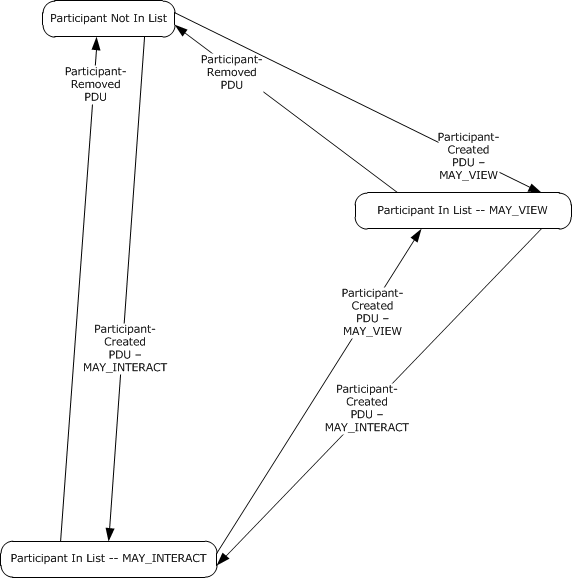 Figure : Participant Handling of Participant-Created and Participant-Removed Messages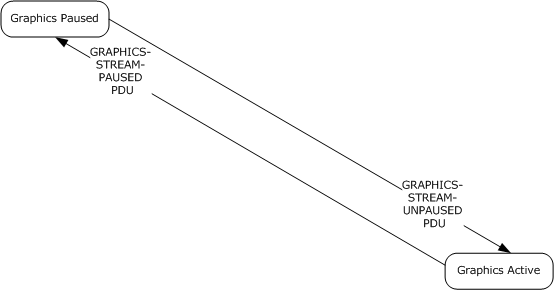 Figure : Participant Handling of GRAPHICS-STREAM-UNPAUSED and GRAPHICS-STREAM-PAUSED PDUsAbstract Data ModelThis section describes a conceptual model of possible data organization that an implementation maintains to participate in this protocol. The described organization is provided to facilitate the explanation of how the protocol behaves. This document does not mandate that implementations adhere to this model as long as their external behavior is consistent with that described in this document. This protocol allows a host to propagate participant, application, and window lists and any updates to these lists. Updates to applications, windows, and participant lists are communicated to the clients via the same PDUs that are used to announce the creation of these elements. For instance, if an application title changes, the server sends an Application-Created PDU that corresponds to that application. A client SHOULD maintain application, window, and participant lists. A client MAY instead choose to use the information in participant, application, and window messages only to display notifications or it MAY completely ignore the messages. For instance, if an application does not want to show the participant list to the user, it MAY silently discard Participant-Created and Participant-Removed messages.A host MUST preserve each participant's current control level and the status on whether or not sharing is currently suspended.Because the notifications for both created and updated applications use the same messages, clients SHOULD distinguish between the two. A client does this by checking whether it already has a record for the unique ID associated with the PDU.TimersNo timers are used.InitializationBefore messages may be sent the static virtual channel MUST be established by using the parameters specified in section 2.1.Higher-Layer Triggered EventsNo higher-layer triggered events are used.Message-Processing Events and Sequencing RulesProcessing the Common PDU HeaderThe Type field (as specified in Common Order Header (ORDER_HDR) (section 2.2.1)) MUST be examined to determine if it corresponds to a known message type. If the type does not correspond to a known message type, the PDU SHOULD be ignored.<7> If the type matches a known type, the processing for the Length field (see Common Order Header (ORDER_HDR) (section 2.2.1)) MUST be performed based on the value of the Type field, as described in the following table. More than one sharing message may be contained in a single virtual channel payload. If more than one message is included, they are concatenated, with each message having its own common message header. When processing a message, the receiver MUST verify that enough network data remains in the virtual channel packet to process a message of the size specified by the Length field. The receiver SHOULD disconnect from the sharing session if there is not enough data.<8> Processing UNICODE_STRING FieldsSome messages in the Remote Desktop Protocol: Multiparty Virtual Channel Extension contain UNICODE_STRING (section 2.2.2) packets. These are variable size fields with the length described by the cchString member. Upon receiving a message that contains a nonzero length UNICODE_STRING, the receiver MUST validate the string by doubling the value of the cchString field to convert to bytes and then check whether there are sufficient bytes left in the message to account for the presence of the string, plus any additional fields.Processing Application, Window, and Participant IDsWhen an Application-Created message is received, the client SHOULD check its application list to see if it contains a record for the value in the ID field. If no record exists, the client MUST create a record that contains the application ID, the name of the application, and the shared state. If a record with the ID exists in the list, the client MUST replace the information in that record with the information in the message. When an Application-Removed message is received, the client MUST remove the record with the corresponding ID from its list. If no such record exists, the client MUST silently discard the message.Window messages and participant messages SHOULD be handled exactly as described in the preceding paragraph.Application IDs are also used to identify which applications own which windows. The sharing manager SHOULD send the client an Application-Created PDU before it sends any Window-Created PDUs for that application. This allows a client to maintain both a global window list and a list of windows per application. Because windows are tied to applications, a window's life span is limited by the life span of the application to which it is associated. The sharing manager SHOULD send Window-Removed PDUs before sending the Application-Removed PDU for the application to which the window corresponds. If the client receives an Application-Removed PDU, it SHOULD remove any window from the window list with an AppId that corresponds to the application removed. Timer EventsNone.Other Local EventsNone.Participant DetailsAbstract Data ModelRefer to the common details abstract data model in section 3.1.1.TimersNone.InitializationBefore messages can be sent, the static virtual channel MUST be established by using the parameters specified in section 2.1.Higher-Layer Triggered EventsNone.Message-Processing Events and Sequencing RulesApplication and Window FilteringProcessing an Application-Created PDUThe receiver of an Application-Created PDU (OD_APP_CREATED) MUST first validate the common header for consistency (as specified in section 3.1.5.1). After the header is validated, the receiver MUST validate the Name field according to the rules specified in section 3.1.5.2. If the size of the received PDU extends past the end of the Name string, the receiver SHOULD ignore the rest of the PDU (the part that extends past the end of the PDU is reserved for future extensions of the message). If the PDU size is not long enough to contain all the fields in the message, including the variable size Name field, the connection SHOULD be terminated.<9><10> If the receiver wants to use the application and window list facilities of this protocol, it SHOULD process the information according to section 3.1.5.3.Processing an Application-Removed PDUThe receiver of an Application-Removed PDU (OD_APP_REMOVED) MUST first validate the common header for consistency (section 3.1.5.1). If the PDU size is not long enough to contain all the fields in the message, the connection SHOULD be terminated.<11> If the receiver wants to use the application and window list facilities of this protocol, it SHOULD process the information according to section 3.1.5.3.Processing a Filter-Updated PDUThe receiver of the Filter-Updated PDU (OD_FILTER_STATE_UPDATED) (section 2.2.3.1) MUST first validate the common header for consistency (section 3.1.5.1). If the PDU size is not long enough to contain all the fields in the message, the connection SHOULD be terminated.<12> After the header is validated, the receiver MUST read the Flags field to determine whether application and windowing filtering are enabled by the sharing manager (see Filter-Updated PDU (OD_FILTER_STATE_UPDATED) (section 2.2.3.1)). The receiver SHOULD also remove all the windows and applications that it lists, because the sharing manager is about to send an updated list.<13> Processing a Window-Created PDUThe receiver of the Window-Created PDU (OD_WND_CREATED) (section 2.2.3.4) MUST validate the common header for consistency (section 3.1.5.1). If the PDU size is not long enough to contain all the fields in the message, the connection SHOULD be terminated.<14> After the header is validated, the receiver MUST validate the Name field according to the rules described in section 3.1.5.2. If the receiver wants to use the application and window list facilities of this protocol, it SHOULD process the information according to section 3.1.5.3.Processing a Window-Removed PDUThe receiver of the Window-Removed PDU (OD_WND_REMOVED) (section 2.2.3.5) MUST first validate the common header for consistency (section 3.1.5.1). If the PDU size is not long enough to contain all the fields in the message, the connection SHOULD be terminated.<15> If the receiver wants use the application and window list facilities of this protocol, it SHOULD process the information according to section 3.1.5.3.Processing a Window Region Update PDUThe receiver of the Window Region Update PDU (OD_WND_REGION_UPDATE) (section 2.2.3.7) MUST first validate the common header for consistency (section 3.1.5.1). If the PDU size is not long enough to contain all the fields in the message, the connection SHOULD be terminated.<16>Receipt of this PDU indicates that the application window size has changed. The PDU is stateless and has no sequencing rules.Participant ManagementProcessing a Participant-Created PDUThe receiver of the Participant-Created PDU (OD_PARTICIPANT_CREATED) (section 2.2.4.1) MUST verify the common header for consistency (section 3.1.5.1). If the PDU size is not long enough to contain all the fields in the message, the connection SHOULD be terminated.<17>After the header is validated, the receiver MUST validate the Name field according to the rules specified in section 3.1.5.2. If the IS_PARTICIPANT flag is set, the recipient SHOULD remember this information because it indicates that the message refers to the participant itself.<18>If the IS_PARTICIPANT flag is not set, this indicates that the message refers to a participant other than the recipient of the message.If the GroupID field is not zero, the recipient SHOULD use this information to identify the group to which the user belongs. <19>If the receiver wants to use the Participant list facilities of this protocol, it SHOULD process the information according to section 3.1.5.3.Processing a Participant-Removed PDUThe receiver of the Participant-Removed PDU (OD_PARTICIPANT_REMOVED) (section 2.2.4.2) MUST first validate the common header for consistency (section 3.1.5.1). If the PDU size is not long enough to contain all the fields in the message, the connection SHOULD be terminated.<20>If the receiver wants to use the Participant list facilities of this protocol, it SHOULD process the window removal information according to the windows implementation described in section 3.1.5.3. The participant MAY check the DiscType and DiscCode fields to determine if the participant was disconnected as a result of an error.<21>Processing the Change Participant Control Level Response PDUThe receiver of the Change Participant Control Level Response PDU (OD_PARTICIPANT_CTRL_CHANGE_RESPONSE) (section 2.2.4.4) MUST first validate the common header for consistency (section 3.1.5.1). If the PDU size is not long enough to contain all the fields in the message, the connection SHOULD be terminated.<22>After validating the common header, the receiver SHOULD verify that the ParticipantId field is valid.The participant SHOULD check the ReasonCode field to determine why the change participant control level request was accepted or rejected.Graphics Stream ControlProcessing a Graphics Stream-Paused PDUThe receiver of the Graphics Stream-Paused PDU (OD_GRAPHICS_STREAM_PAUSED) (section 2.2.5.1) MUST verify the common header for consistency (section 3.1.5.1). If the PDU size is not long enough to contain all the fields in the message, the connection SHOULD be terminated.<23> Receipt of this PDU indicates that the sharing manager has suspended the graphic stream (as specified in section 1.3.1.3). The PDU is stateless and has no sequencing rules.Processing a Graphics Stream-Resumed PDUThe receiver of the Graphics Stream-Resumed PDU (OD_GRAPHICS_STREAM_RESUMED) (section 2.2.5.2) MUST first validate the common header for consistency (section 3.1.5.1). If the PDU size is not long enough to contain all the fields in the message, the connection SHOULD be terminated.<24> Receipt of this PDU indicates that the graphic stream is no longer paused (section 1.3.1.3). The PDU is stateless and has no sequencing rules.Timer EventsNone.Other Local EventsNone.Sharing Manager DetailsAbstract Data ModelRefer to the common details abstract data model in section 3.1.1.TimersNone.InitializationBefore messages can be sent, the static virtual channel MUST be established by using the parameters specified in section 2.1.Higher-Layer Triggered EventsNone.Message Processing Events and Sequencing RulesApplication and Window FilteringProcessing the Show Window PDUThe receiver of the Show Window PDU (OD_WND_SHOW) (section 2.2.3.6) MUST verify the common header for consistency (section 3.1.5.1). If the PDU size is not long enough to contain all the fields in the message, the connection SHOULD be terminated.<25>The WndId field in the PDU MUST specify the window that the participant wants to view. The sharing manager SHOULD <26> validate the WndId field against the existing windows and SHOULD <27> verify that the participant is entitled to make that request before granting it. Participant ManagementProcessing a Participant-Created PDUSee section 3.2.5.2.1.<28>Processing a Participant-Removed PDUSee section 3.2.5.2.2.<29>Processing the Change Participant Control Level PDUThe receiver of the Change Participant Control Level PDU (OD_PARTICIPANT_CTRL_CHANGE) (section 2.2.4.3) MUST first validate the common header for consistency (section 3.1.5.1). If the PDU size is not long enough to contain all the fields in the message, the connection SHOULD be terminated.<30>After validating the common header, the receiver SHOULD apply the permissions requested in the Flags field to the participant specified in the ParticipantId field, and SHOULD verify that the participant is entitled to the requested permissions before granting the request.Upon granting the request, the recipient SHOULD notify participants by sending a Participant-Created PDU (OD_PARTICIPANT_CREATED) (section 2.2.4.1) reflecting the new permission granted.Timer EventsNone.Other Local EventsNone.Protocol ExamplesThe following sections describe several operations that are used in common scenarios to illustrate the function of the Remote Desktop Protocol: Multiparty Virtual Channel Extension.Sharing Manager-Generated PDUsFilter-Updated PDU 1The following is a network capture of the Filter-Updated PDU (OD_FILTER_STATE_UPDATED) (section 2.2.3.1).OD_FILTER_STATE_UPDATED 00000000 01 00 05 00 00 .....01 00 -> OD_FILTER_STATE_UPDATED: ORDER_HDR : Type = 0105 00 -> OD_FILTER_STATE_UPDATED: ORDER_HDR : cbSize = 0500 -> OD_FILTER_STATE_UPDATED: Flags = 0Participant-Created PDUThe following are network captures of the Participant-Created PDU (OD_PARTICIPANT_CREATED) (section 2.2.4.1). This is the PDU sent to the participant that is being added. IS_PARTICIPANT is set to 1. OD_PARTICIPANT_CREATED00000000 08 00 24 00 00 00 00 00 00 00 00 00 04 00 0A 00      ..$.............00000010 54 00 45 00 53 00 54 00 55 00 53 00 45 00 52 00      T.E.S.T.U.S.E.R.00000020 30 00 32 00 0.2.08 00 -> OD_PARTICIPANT_CREATED: ORDER_HDR: Type 24 00 -> OD_PARTICIPANT_CREATED: ORDER_HDR: Length00 00 00 00 -> OD_PARTICIPANT_CREATED: ParticipantId = 000 00 00 00 -> OD_PARTICIPANT_CREATED: GroupId = 004 00 -> OD_PARTICIPANT_CREATED: Flags = IS_PARTICIPANT0A 00 -> OD_PARTICIPANT_CREATED: UNICODE_STRING : cbSize = 1057 00 49 00 4C 00 48 00 45 00 4C 00 4D 00 53 00 57 00 31 00      -> OD_PARTICIPANT_CREATED: UNICODE_STRING: data "TESTUSER02"This network capture shows the PDU sent to notify other participants of the new participant. It has the IS_PARTICIPANT flag set to 0.OD_PARTICIPANT_CREATED00000000 08 00 24 00 00 00 00 00 00 00 00 00 00 00 0A 00      ..$.............00000010 54 00 45 00 53 00 54 00 55 00 53 00 45 00 52 00       T.E.S.T.U.S.E.R.00000020 30 00 32 00 0.2.08 00 -> OD_PARTICIPANT_CREATED: ORDER_HDR: Type = 8       (OD_PARTICIPANT_CREATED)24 00 -> OD_PARTICIPANT_CREATED: ORDER_HDR: Length = 3600 00 00 00 -> OD_PARTICIPANT_CREATED: ParticipantId = 000 00 00 00 -> OD_PARTICIPANT_CREATED: GroupId = 000 00 -> OD_PARTICIPANT_CREATED: Flags = 00A 00 -> OD_PARTICIPANT_CREATED: UNICODE_STRING : chSize = 1057 00 49 00 4C 00 48 00 45 00 4C 00 4D 00 53 00 57 00 31 00       -> OD_PARTICIPANT_CREATED: UNICODE_STRING: data "TESTUSER02"This network capture shows the PDU sent to notify a participant of a change to its current control level. Note that the IS_PARTICIPANT flag is set and indicates permission to view only.OD_PARTICIPANT_CREATED00000000 08 00 24 00 00 00 00 00 00 00 00 00 01 00 0A 00       ..$.............00000010 54 00 45 00 53 00 54 00 55 00 53 00 45 00 52 00       T.E.S.T.U.S.E.R.00000020 30 00 32 00 0.2.08 00 -> OD_PARTICIPANT_CREATED: ORDER_HDR: Type = 08       (OD_PARTICIPANT_CREATED)24 00 -> OD_PARTICIPANT_CREATED: ORDER_HDR: Length = 3600 00 00 00 -> OD_PARTICIPANT_CREATED: ParticipantId = 000 00 00 00 -> OD_PARTICIPANT_CREATED: GroupId = 001 00 -> OD_PARTICIPANT_CREATED: Flags = 1 MAY_VIEW0A 00 -> OD_PARTICIPANT_CREATED: UNICODE_STRING : cbSize = 1057 00 49 00 4C 00 48 00 45 00 4C 00 4D 00 53 00 57 00 31 00       -> OD_PARTICIPANT_CREATED: UNICODE_STRING: data "TESTUSER02"This network capture shows the PDU sent to notify a participant of a change to its control level. It has the IS_PARTICIPANT flag set to 0 and indicates permission to view only.OD_PARTICIPANT_CREATED00000000 08 00 24 00 00 00 00 00 00 00 00 00 01 00 0A 00       ..$.............00000010 54 00 45 00 53 00 54 00 55 00 53 00 45 00 52 00       T.E.S.T.U.S.E.R.00000020 30 00 32 00 0.2.08 00 -> OD_PARTICIPANT_CREATED: ORDER_HDR: Type = 08       (OD_PARTICIPANT_CREATED)24 00 -> OD_PARTICIPANT_CREATED: ORDER_HDR: Length = 3600 00 00 00 -> OD_PARTICIPANT_CREATED: ParticipantId = 000 00 00 00 -> OD_PARTICIPANT_CREATED: GroupId = 001 00 -> OD_PARTICIPANT_CREATED: Flags = 1 MAY_VIEW0A 00 -> OD_PARTICIPANT_CREATED: UNICODE_STRING : cbSize = 1057 00 49 00 4C 00 48 00 45 00 4C 00 4D 00 53 00 57 00 31 00       -> OD_PARTICIPANT_CREATED: UNICODE_STRING: data "TESTUSER02"Participant-Removed PDUThe following is a network capture of the Participant-Removed PDU (OD_PARTICIPANT_REMOVED) (section 2.2.4.2). This PDU is sent to all participants to notify them that a participant has been removed.OD_PARTICIPANT_REMOVED 00000000 07 00 10 00 00 00 00 00 00 00 00 00 06 00 0A D0 ................07 00 -> OD_PARTICIPANT_REMOVED: ORDER_HDR: Type = 07      (OD_PARTICIPANT_REMOVED)10 00 -> OD_PARTICIPANT_REMOVED: ORDER_HDR: Length = 1600 00 00 00 -> OD_PARTICIPANT_REMOVED: ParticipantId = 000 00 00 00 -> OD_PARTICIPANT_REMOVED: DiscType = 0      (Server initiated disconnect).06 00 0A D0 -> OD_PARTICIPANT_REMOVED: DiscCode =      0xD00A0006 (Could not send data to the participant)Filter-Updated PDU 2The following are network captures of the Filter-Updated PDU (OD_FILTER_STATE_UPDATED) (section 2.2.3.1). This PDU is sent to notify participants of the filter's current status.OD_FILTER_STATE_UPDATED00000000 01 00 05 00 01 .....01 00 -> OD_FILTER_STATE_UPDATED: ORDER_HDR : Type = 01      (OD_FILTER_STATE_UPDATED)05 00 -> OD_FILTER_STATE_UPDATED: ORDER_HDR : cbSize = 0501 -> OD_FILTER_STATE_UPDATED: Flags = FILTERED_ENABLE This network capture shows the PDU sent with FILTER_ENABLED set to 0.	OD_FILTER_STATE_UPDATED00000000 01 00 05 00 00 .....01 00 -> OD_FILTER_STATE_UPDATED: ORDER_HDR : Type = 01      (OD_FILTER_STATE_UPDATED)05 00 -> OD_FILTER_STATE_UPDATED: ORDER_HDR : cbSize = 0500 -> OD_FILTER_STATE_UPDATED: Flags = 0Application-Created PDUThe following is a network capture of the Application-Created PDU (OD_APP_CREATED) (section 2.2.3.2). This PDU is sent to notify participants that an application has been created.OD_APP_CREATED00000000 03 00 14 00 01 00 EC 0A 00 00 04 00 63 00 61 00      ............c.a.00000010 6C 00 63 00 l.c.03 00 -> OD_APP_CREATED: ORDER_HDR : Type = 03 (OD_APP_CREATED)14 00 -> OD_APP_CREATED: ORDER_HDR : cbSize = 2001 00 -> OD_APP_CREATED: Flags = APPLICATION_SHAREDEC 0A 00 00 ->OD_APP_CREATED: AppId = 279604 00 -> OD_APP_CREATED: UNICODE_STRING : chSize = 463 00 61 00 6C 00 63 00 -> OD_APP_CREATED: UNICODE_STRING : "calc"Application-Removed PDUThe following is a network capture of the Application-Removed PDU (OD_APP_REMOVED) (section 2.2.3.3). This PDU is sent to notify participants that an application has been removed.OD_APP_REMOVED00000000 02 00 08 00 90 0C 00 00 ........02 00 -> OD_APP_REMOVED: ORDER_HDR : Type = 02 (OD_APP_REMOVED)08 00 -> OD_APP_REMOVED: ORDER_HDR : cbSize = 0890 0C 00 00 -> OD_APP_REMOVED: AppId = 3216Window-Created PDUThe following is a wire capture of the Window-Created PDU (OD_WND_CREATED) (section 2.2.3.4). This PDU is sent to notify participants that a window has been created.OD_WND_CREATED00000000 05 00 24 00 00 00 EC 0A 00 00 96 03 1C 00 0A 00      ..$.............00000010 43 00 61 00 6C 00 63 00 75 00 6C 00 61 00 74 00      C.a.l.c.u.l.a.t.00000020 6F 00 72 00 o.r.05 00 -> OD_WND_CREATED: ORDER_HDR : Type = 05 (OD_WND_CREATED)24 00 -> OD_WND_CREATED: ORDER_HDR : cbSize = 3600 00 -> OD_WND_CREATED: Flags = Bit#0 not set so the window is     not sharedEC 0A 00 00 ->OD_WND_CREATED: AppId = 279696 03 1C 00 ->OD_WND_CREATED: WndId = 18359260A 00 -> OD_WND_CREATED: UNICODE_STRING : chSize = 1043 00 61 00 6C 00 63 00 75 00 6C 00 61 00 74 00 6F 00 72 00->      OD_WND_CREATED: UNICODE_STRING : "Calculator"Window-Removed PDUThe following is a wire capture of the Window-Removed PDU (OD_WND_REMOVED) (section 2.2.3.5). This PDU is sent to notify participants that a window has been removed.OD_WND_REMOVED00000000 04 00 08 00 96 03 1C 00 ........04 00 -> OD_WND_REMOVED: ORDER_HDR : Type = 04 (OD_WND_REMOVED)08 00 -> OD_WND_REMOVED: ORDER_HDR : cbSize = 0896 03 1C 00 ->OD_WND_REMOVED: WndId = 1835926Request Control Level Change Response PDUThe following is a network capture of the Change Participant Control Level Response PDU (OD_PARTICIPANT_CTRL_CHANGE_RESPONSE) (section 2.2.4.4). This PDU is sent in response to a Change Participant Control Level PDU (OD_PARTICIPANT_CTRL_CHANGE) (section 2.2.4.3).OD_PARTICIPANT_CTRL_CHANGE_RESPONSE00000000 0D 00 0E 00 03 00 00 00 00 01 00 00 00 00OD_PARTICIPANT_CTRL_CHANGE_RESPONSE0D 00 -> OD_PARTICIPANT_CTRL_CHANGE_RESPONSE: ORDER_HDR : Type = 0D      (OD_PARTICIPANT_CTRL_CHANGE_RESPONSE)0E 00 -> OD_PARTICIPANT_CTRL_CHANGE_RESPONSE: ORDER_HDR : cbSize = 1403 00 -> OD_PARTICIPANT_CTRL_CHANGE_RESPONSE: Flags = REQUEST_VIEW     and REQUEST_INTERACT00 00 00 01 -> OD_PARTICIPANT_CTRL_CHANGE_RESPONSE: ParticipantId = 100 00 00 00 -> OD_PARTICIPANT_CTRL_CHANGE_RESPONSE: ReasonCode = 0Window Region Update PDUThe following is a network capture of the Window Region Update PDU (OD_WND_REGION_UPDATE) (section 2.2.3.7). This PDU is sent to notify participants that an application-window rectangle has changed.OD_WND_REGION_UPDATE00000000 0C 00 14 00 31 01 00 00 5B 00 00 00 D3 02 00 00     ..$.............00000010 BD 02 00 00OD_WND_REGION_UPDATEOC 00 -> OD_WND_REGION_UPDATE: ORDER_HDR : Type = OC     (OD_WND_REGION_UPDATE)14 00 -> OD_WND_REGION_UPDATE: ORDER_HDR : cbSize = 2031 01 00 00 -> OD_WND_REGION_UPDATE : Left = 3055B 00 00 00 -> OD_WND_REGION_UPDATE : Top = 91D3 02 00 00 -> OD_WND_REGION_UPDATE : Right = 723BD 02 00 00 -> OD_WND_REGION_UPDATE : Bottom = 701Participant-Generated PDUsRequest Control Level Change PDUThe following is a network capture of the Change Participant Control Level PDU (OD_PARTICIPANT_CTRL_CHANGE) (section 2.2.4.3). The participant is requesting permission to view and interact with the applications.OD_PARTICIPANT_CTRL_CHANGE00000000 09 00 0A 00 03 00 00 00 00 00 OD_PARTICIPANT_CTRL_CHANGE09 00 -> OD_PARTICIPANT_CTRL_CHANGE: ORDER_HDR : Type = 09      (OD_PARTICIPANT_CTRL_CHANGE)0A 00 -> OD_PARTICIPANT_CTRL_CHANGE: ORDER_HDR : cbSize = 1003 00 -> OD_PARTICIPANT_CTRL_CHANGE: Flags = REQUEST_VIEW      and REQUEST_INTERACT00 00 00 00 00 -> OD_PARTICIPANT_CTRL_CHANGE: ParticipantId = 0Request Show Window PDUThe following is a wire capture of the Show Window PDU (OD_WND_SHOW) (section 2.2.3.6).OD_WND_SHOW00000000 06 00 08 00 96 03 1C 00 ........06 00 -> OD_WND_SHOW: ORDER_HDR : Type = 06 (OD_WND_SHOW)08 00 -> OD_WND_SHOW: ORDER_HDR : cbSize = 0896 03 1C 00 ->OD_WND_SHOW: WndId = 1835926SecurityThe following sections specify security considerations for implementers of the Remote Desktop Protocol: Multiparty Virtual Channel Extension.Security Considerations for ImplementersThere are no security considerations for protocol messages as all static virtual channel traffic is encrypted, as specified in [MS-RDPBCGR].Index of Security ParametersNone. Appendix A: Product BehaviorThe information in this specification is applicable to the following Microsoft products or supplemental software. References to product versions include released service packs.Windows Vista operating systemWindows Server 2008 operating systemWindows 7 operating systemWindows Server 2008 R2 operating systemWindows 8 operating systemWindows Server 2012 operating systemWindows 8.1 operating systemWindows Server 2012 R2 operating systemWindows 10 operating systemWindows Server 2016 Technical Preview operating systemExceptions, if any, are noted below. If a service pack or Quick Fix Engineering (QFE) number appears with the product version, behavior changed in that service pack or QFE. The new behavior also applies to subsequent service packs of the product unless otherwise specified. If a product edition appears with the product version, behavior is different in that product edition.Unless otherwise specified, any statement of optional behavior in this specification that is prescribed using the terms SHOULD or SHOULD NOT implies product behavior in accordance with the SHOULD or SHOULD NOT prescription. Unless otherwise specified, the term MAY implies that the product does not follow the prescription.<1> Section 2.2.3.2: Windows sets the application identifier to the application's system process ID.<2> Section 2.2.3.2: In the Windows implementation, the process name is used as the name for an application. <3> Section 2.2.3.4: In the Windows implementation, the window handle value, which uniquely identifies a window within the Windows operating system, is used as the WndId.<4> Section 2.2.3.4: In the Windows implementation, the window title is used as the window name.<5> Section 2.2.3.7:  In Windows implementations, the sharing manager does not send the Window Region Update PDU (OD_WND_REGION_UPDATE).<6> Section 2.2.4.1: In Windows implementations, the GroupId field is set to 0 by the sharing manager.<7> Section 3.1.5.1: In Windows implementations, PDUs that have an unknown type in the order header are ignored by the receivers.<8> Section 3.1.5.1: Windows implementations disconnect the client whenever the header length field is not consistent with the length required for a particular message or with the length of the buffer received from the lower-layer protocol.<9> Section 3.2.5.1.1: In Windows implementations, if more data is received for a message than the receiver can parse, the receiver parses only the portion of the data that it is able to parse and ignores the rest. For every type of message, the size of the received data is verified to make sure that the message is large enough to contain all the fields for that particular message. If this is not the case, the connection is terminated.<10> Section 3.2.5.1.1: In Windows implementations, the Name field is optional. If the Name field is not sent then the connection is not terminated.<11> Section 3.2.5.1.2: In Windows implementations, if more data is received for a message than the receiver can parse, the receiver parses only the portion of the data that it is able to parse and ignores the rest. For every type of message, the size of the received data is verified to make sure that the message is large enough to contain all the fields for that particular message. If this is not the case, the connection is terminated.<12> Section 3.2.5.1.3: In Windows implementation, if more data is received for a message than the receiver can parse, the receiver parses only the portion of the data that it is able to parse and ignores the rest. For every type of message, the size of the received data is verified to make sure that the message is large enough to contain all the fields for that particular message. If this is not the case, the connection is terminated.<13> Section 3.2.5.1.3: In Windows implementations, all the window and application data stored by the receiver is removed when a Filter-Updated PDU is received, as the sharing manager is about to send an updated list.<14> Section 3.2.5.1.4: In Windows implementations, if more data is received for a message than the receiver can parse, the receiver parses only the portion of the data that it is able to parse and ignores the rest. For every type of message, the size of the received data is verified to make sure that the message is large enough to contain all the fields for that particular message. If this is not the case, the connection is terminated.<15> Section 3.2.5.1.5: In Windows implementations, if more data is received for a message than the receiver can parse, the receiver parses only the portion of the data that it is able to parse and ignores the rest. For every type of message, the size of the received data is verified to make sure that the message is big enough to contain all the fields for that particular message. If this is not the case, the connection is terminated.<16> Section 3.2.5.1.6:  In Windows implementations, if more data is received for a message than the receiver can parse, the receiver parses only the portion of the data that it is able to parse and ignores the rest. For every type of message, the size of the received data is verified to make sure that the message is large enough to contain all the fields for that particular message. If this is not the case, the connection is terminated.<17> Section 3.2.5.2.1: In Windows implementations, if more data is received for a message than the receiver can parse, the receiver parses only the portion of the data that it is able to parse and ignores the rest. For every type of message, the size of the received data is verified to make sure that the message is large enough to contain all the fields for that particular message. If this is not the case, the connection is terminated.<18> Section 3.2.5.2.1: When a client is connected and authenticated, the server tries to inform the client which participant in the list corresponds to the client itself. This communication is done by sending a Participant-Created PDU to only that client but with the IS_PARTICIPANT set to 1. The client verifies the presence of the flag and remembers the ParticipantId as corresponding to itself.<19> Section 3.2.5.2.1: In Windows implementations, the GroupId field is not interpreted by the participant.<20> Section 3.2.5.2.2: In Windows implementations, if more data is received for a message than the receiver can parse, the receiver parses only the portion of the data that it is able to parse and ignores the rest. For every type of message, the size of the received data is verified to make sure that the message is large enough to contain all the fields for that particular message. If this is not the case, the connection is terminated.<21> Section 3.2.5.2.2: Windows does not parse the DiscType and DiscCode fields.<22> Section 3.2.5.2.3:  In Windows implementations, if more data is received for a message than the receiver can parse, the receiver parses only the portion of the data that it is able to parse and ignores the rest. For every type of message, the size of the received data is verified to make sure that the message is large enough to contain all the fields for that particular message. If this is not the case, the connection is terminated. <23> Section 3.2.5.3.1: In Windows implementations, if more data is received for a message than the receiver can parse, the receiver parses only the portion of the data the receiver knows how to parse and ignores the rest. For every type of message, the size of the received data is verified to make sure that the message is large enough to contain all the fields for that particular message. If this is not the case, the connection is terminated.<24> Section 3.2.5.3.2: In Windows implementations, if more data is received for a message than the receiver can parse, the receiver parses only the portion of the data that it is able to parse and ignores the rest. For every type of message, the size of the received data is verified to make sure that the message is large enough to contain all the fields for that particular message. If this is not the case, the connection is terminated.<25> Section 3.3.5.1.1: In Windows implementations, if more data is received for a message than the receiver can parse, the receiver parses only the portion of the data that it is able to parse and ignores the rest. For every type of message, the size of the received data is verified to make sure that the message is large enough to contain all the fields for that particular message. If this is not the case, the connection is terminated.<26> Section 3.3.5.1.1: In Windows implementations, the server keeps all the windows of interest in a list. When the client requests that a window be displayed, the server checks if the window is in the list. If the window is in the list, the server attempts to show the window. Otherwise, the message is ignored. <27> Section 3.3.5.1.1: In Windows implementations, the server verifies that the client sending the message has the right to interact with the desktop before showing the window. If the client does not have the right to interact with the desktop, the message is ignored.<28> Section 3.3.5.2.1: In Windows implementations, a Participant-Created PDU (OD_PARTICIPANT_CREATED) is not sent by the participant.<29> Section 3.3.5.2.2: In Windows implementations, a Participant-Removed PDU (OD_PARTICIPANT_REMOVED) is neither sent by the participant nor interpreted by the sharing manager.<30> Section 3.3.5.2.3: In Windows implementation, if more data is received for a message than the receiver can parse, the receiver parses only the portion of the data that it is able to parse and ignores the rest. For every type of message, the size of the received data is verified to make sure that the message is large enough to contain all the fields for that particular message. If this is not the case, the connection is terminated.Also in Windows implementations, a value of ALLOW_CONTROL_REQUEST in the Flags field is not sent by the participant and not interpreted by the sharing manager.Change TrackingThis section identifies changes that were made to this document since the last release. Changes are classified as New, Major, Minor, Editorial, or No change. The revision class New means that a new document is being released.The revision class Major means that the technical content in the document was significantly revised. Major changes affect protocol interoperability or implementation. Examples of major changes are:A document revision that incorporates changes to interoperability requirements or functionality.The removal of a document from the documentation set.The revision class Minor means that the meaning of the technical content was clarified. Minor changes do not affect protocol interoperability or implementation. Examples of minor changes are updates to clarify ambiguity at the sentence, paragraph, or table level.The revision class Editorial means that the formatting in the technical content was changed. Editorial changes apply to grammatical, formatting, and style issues.The revision class No change means that no new technical changes were introduced. Minor editorial and formatting changes may have been made, but the technical content of the document is identical to the last released version.Major and minor changes can be described further using the following change types:New content added.Content updated.Content removed.New product behavior note added.Product behavior note updated.Product behavior note removed.New protocol syntax added.Protocol syntax updated.Protocol syntax removed.New content added due to protocol revision.Content updated due to protocol revision.Content removed due to protocol revision.New protocol syntax added due to protocol revision.Protocol syntax updated due to protocol revision.Protocol syntax removed due to protocol revision.Obsolete document removed.Editorial changes are always classified with the change type Editorially updated.Some important terms used in the change type descriptions are defined as follows:Protocol syntax refers to data elements (such as packets, structures, enumerations, and methods) as well as interfaces.Protocol revision refers to changes made to a protocol that affect the bits that are sent over the wire.The changes made to this document are listed in the following table. For more information, please contact dochelp@microsoft.com.IndexAAbstract data model   Participant (section 3.1.1 21, section 3.2.1 23)   Sharing Manager (section 3.1.1 21, section 3.3.1 26)Applicability 8Application filter   Participant 24   Sharing Manager 27Application ID processing 23Application-created PDU 24Application-created PDU example 30Application-removed PDU 24Application-removed PDU example 30Applications - filtering (section 1.3.1.1 7, section 2.2.3 11)CCapability negotiation 8Change participant control-level PDU 27Change tracking 37Common Order Header (ORDER_HDR) message 10Common PDU header - processing 22DData model - abstract   Participant (section 3.1.1 21, section 3.2.1 23)   Sharing Manager (section 3.1.1 21, section 3.3.1 26)EExamples   application-created PDU example 30   application-removed PDU example 30   filter-updated PDU example (section 4.1.1 28, section 4.1.4 30)   overview 28   participant-created PDU example 28   participant-generated PDUs example 32   participant-removed PDU example 29   request control-level change PDU example 32   request show-window PDU example 32   sharing manager-generated PDUs example 28   window-created PDU example 31   window-removed PDU example 31FFields - vendor-extensible 8Filtering (section 1.3.1.1 7, section 2.2.3 11)Filter-updated PDU   example (section 4.1.1 28, section 4.1.4 30)   processing 24GGlossary 6Graphics stream control (section 1.3.1.3 8, section 2.2.5 19, section 3.2.5.3 26)Graphics stream-paused PDU 26Graphics stream-resumed PDU 26HHigher-layer triggered events   Participant (section 3.1.4 22, section 3.2.4 24)   Sharing Manager (section 3.1.4 22, section 3.3.4 27)IImplementer - security considerations 33Index of security parameters 33Informative references 7Initialization   Participant (section 3.1.3 22, section 3.2.3 24)   Sharing Manager (section 3.1.3 22, section 3.3.3 26)Introduction 6LLocal events   Participant (section 3.1.7 23, section 3.2.7 26)   Sharing Manager (section 3.1.7 23, section 3.3.7 27)MMessage processing   Participant (section 3.1.5 22, section 3.2.5 24)   Sharing Manager (section 3.1.5 22, section 3.3.5 27)Messages   Common Order Header (ORDER_HDR) 10   filtering applications and windows (section 1.3.1.1 7, section 2.2.3 11)   graphics streams (section 1.3.1.3 8, section 2.2.5 19)   overview 10   participant management (section 1.3.1.2 7, section 2.2.4 15)   syntax 10   transport 10   Unicode String (UNICODE_STRING) 11NNormative references 7OOD_APP_CREATED packet 12OD_APP_REMOVED packet 13OD_FILTER_STATE_UPDATED packet 11OD_GRAPHICS_STREAM_PAUSED packet 19OD_GRAPHICS_STREAM_RESUMED packet 19OD_PARTICIPANT_CREATED packet 15OD_PARTICIPANT_CTRL_CHANGE packet 17OD_PARTICIPANT_REMOVED packet 16OD_WND_CREATED packet 13OD_WND_REMOVED packet 14OD_WND_SHOW packet 14ORDER_HDR packet (section 2.2.1 10, section 3.1.5.1 22)Overview (synopsis) 7PParameters - security index 33Participant (section 3.1 20, section 3.2 23)   abstract data model (section 3.1.1 21, section 3.2.1 23)   graphics stream control 26   higher-layer triggered events (section 3.1.4 22, section 3.2.4 24)   initialization (section 3.1.3 22, section 3.2.3 24)   local events (section 3.1.7 23, section 3.2.7 26)   message processing (section 3.1.5 22, section 3.2.5 24)   sequencing rules (section 3.1.5 22, section 3.2.5 24)   timer events (section 3.1.6 23, section 3.2.6 26)   timers (section 3.1.2 21, section 3.2.2 24)Participant ID processing 23Participant management (section 1.3.1.2 7, section 2.2.4 15)   Participant 25   Sharing Manager 27Participant Management message 15Participant-created PDU 25Participant-created PDU example 28Participant-generated PDUs example 32Participant-removed PDU 25Participant-removed PDU example 29PDU header - common processing 22PDUs   participant-generated PDUs example 32   sharing manager-generated PDUs example 28Preconditions 8Prerequisites 8Product behavior 34Protocol Details   overview 20RReferences 6   informative 7   normative 7Relationship to other protocols 8Request control-level change PDU example 32Request show-window PDU example 32SSecurity   implementer considerations 33   overview 33   parameter index 33Sequencing rules   Participant (section 3.1.5 22, section 3.2.5 24)   Sharing Manager (section 3.1.5 22, section 3.3.5 27)Sharing Manager (section 3.1 20, section 3.3 26)   abstract data model (section 3.1.1 21, section 3.3.1 26)   higher-layer triggered events (section 3.1.4 22, section 3.3.4 27)   initialization (section 3.1.3 22, section 3.3.3 26)   local events (section 3.1.7 23, section 3.3.7 27)   message processing (section 3.1.5 22, section 3.3.5 27)   sequencing rules (section 3.1.5 22, section 3.3.5 27)   timer events (section 3.1.6 23, section 3.3.6 27)   timers (section 3.1.2 21, section 3.3.2 26)Sharing manager-generated PDUs example 28Show window PDU 27Standards assignments 9Syntax 10TTimer events   Participant (section 3.1.6 23, section 3.2.6 26)   Sharing Manager (section 3.1.6 23, section 3.3.6 27)Timers   Participant (section 3.1.2 21, section 3.2.2 24)   Sharing Manager (section 3.1.2 21, section 3.3.2 26)Tracking changes 37Transport 10Triggered events - higher-layer   Participant (section 3.1.4 22, section 3.2.4 24)   Sharing Manager (section 3.1.4 22, section 3.3.4 27)UUnicode String (UNICODE_STRING) message 11UNICODE_STRING fields 23UNICODE_STRING packet 11VVendor-extensible fields 8Versioning 8WWindow filtering   Participant 24   Sharing Manager 27Window ID processing 23Window-created PDU 24Window-created PDU example 31Window-removed PDU 25Window-removed PDU example 31Windows - filtering (section 1.3.1.1 7, section 2.2.3 11)DateRevision HistoryRevision ClassComments2/22/20070.01Version 0.01 release6/1/20071.0MajorUpdated and revised the technical content.7/3/20071.0.1EditorialChanged language and formatting in the technical content.7/20/20071.0.2EditorialChanged language and formatting in the technical content.8/10/20071.0.3EditorialChanged language and formatting in the technical content.9/28/20071.0.4EditorialChanged language and formatting in the technical content.10/23/20071.0.5EditorialChanged language and formatting in the technical content.11/30/20071.0.6EditorialChanged language and formatting in the technical content.1/25/20081.0.7EditorialChanged language and formatting in the technical content.3/14/20081.0.8EditorialChanged language and formatting in the technical content.5/16/20081.0.9EditorialChanged language and formatting in the technical content.6/20/20081.1MinorClarified the meaning of the technical content.7/25/20081.1.1EditorialChanged language and formatting in the technical content.8/29/20081.1.2EditorialChanged language and formatting in the technical content.10/24/20081.2MinorClarified the meaning of the technical content.12/5/20082.0MajorUpdated and revised the technical content.1/16/20092.0.1EditorialChanged language and formatting in the technical content.2/27/20092.0.2EditorialChanged language and formatting in the technical content.4/10/20092.0.3EditorialChanged language and formatting in the technical content.5/22/20093.0MajorUpdated and revised the technical content.7/2/20093.1MinorClarified the meaning of the technical content.8/14/20093.2MinorClarified the meaning of the technical content.9/25/20093.3MinorClarified the meaning of the technical content.11/6/20094.0MajorUpdated and revised the technical content.12/18/20095.0MajorUpdated and revised the technical content.1/29/20106.0MajorUpdated and revised the technical content.3/12/20106.0.1EditorialChanged language and formatting in the technical content.4/23/20106.0.2EditorialChanged language and formatting in the technical content.6/4/20106.0.3EditorialChanged language and formatting in the technical content.7/16/20106.0.3NoneNo changes to the meaning, language, or formatting of the technical content.8/27/20106.0.3NoneNo changes to the meaning, language, or formatting of the technical content.10/8/20106.0.3NoneNo changes to the meaning, language, or formatting of the technical content.11/19/20107.0MajorUpdated and revised the technical content.1/7/20117.0NoneNo changes to the meaning, language, or formatting of the technical content.2/11/20117.1MinorClarified the meaning of the technical content.3/25/20118.0MajorUpdated and revised the technical content.5/6/20118.0NoneNo changes to the meaning, language, or formatting of the technical content.6/17/20118.1MinorClarified the meaning of the technical content.9/23/20118.1NoneNo changes to the meaning, language, or formatting of the technical content.12/16/20119.0MajorUpdated and revised the technical content.3/30/20129.0NoneNo changes to the meaning, language, or formatting of the technical content.7/12/20129.0NoneNo changes to the meaning, language, or formatting of the technical content.10/25/20129.0NoneNo changes to the meaning, language, or formatting of the technical content.1/31/20139.0NoneNo changes to the meaning, language, or formatting of the technical content.8/8/20139.0NoneNo changes to the meaning, language, or formatting of the technical content.11/14/20139.0NoneNo changes to the meaning, language, or formatting of the technical content.2/13/20149.0NoneNo changes to the meaning, language, or formatting of the technical content.5/15/20149.0NoneNo changes to the meaning, language, or formatting of the technical content.6/30/201510.0MajorSignificantly changed the technical content.01234567891012345678920123456789301TypeTypeTypeTypeTypeTypeTypeTypeTypeTypeTypeTypeTypeTypeTypeTypeLengthLengthLengthLengthLengthLengthLengthLengthLengthLengthLengthLengthLengthLengthLengthLengthValueMeaningODTYPE_FILTER_STATE_UPDATED0x0001Indicates a Filter-Updated PDU (OD_FILTER_STATE_UPDATED) (section 2.2.3.1).ODTYPE_APP_REMOVED0x0002Indicates an Application-Removed PDU (OD_APP_REMOVED) (section 2.2.3.3).ODTYPE_APP_CREATED0x0003Indicates an Application-Created PDU (OD_APP_CREATED) (section 2.2.3.2).ODTYPE_WND_REMOVED0x0004Indicates a Window-Removed PDU (OD_WND_REMOVED) (section 2.2.3.5).ODTYPE_WND_CREATED0x0005Indicates a Window-Created PDU (OD_WND_CREATED) (section 2.2.3.4).ODTYPE_WND_SHOW0x0006Indicates a Show Window PDU (OD_WND_SHOW) (section 2.2.3.6).ODTYPE_PARTICIPANT_REMOVED0x0007Indicates a Participant-Removed PDU (OD_PARTICIPANT_REMOVED) (section 2.2.4.2).ODTYPE_PARTICIPANT_CREATED0x0008Indicates a Participant-Created PDU (OD_PARTICIPANT_CREATED) (section 2.2.4.1).ODTYPE_PARTICIPANT_CTRL_CHANGED0x0009Indicates a Change Participant Control Level PDU (OD_PARTICIPANT_CTRL_CHANGE) (section 2.2.4.3).ODTYPE_GRAPHICS_STREAM_PAUSED0x000AIndicates a Graphics Stream-Paused PDU (OD_GRAPHICS_STREAM_PAUSED) (section 2.2.5.1).ODTYPE_GRAPHICS_STREAM_RESUMED0x000BIndicates a Graphics Stream-Resumed PDU (OD_GRAPHICS_STREAM_RESUMED) (section 2.2.5.2).ODTYPE_WND_RGN_UPDATE0x000CIndicates a Window Region Update PDU (OD_WINDOW_REGION_UPDATE) (section 2.2.3.7).ODTYPE_PARTICIPANT_CTRL_CHANGE_RESPONSE0x000DIndicates a Change Participant Control Level Response PDU (OD_PARTICIPANT_CTRL_CHANGE_RESPONSE) (section 2.2.4.4).01234567891012345678920123456789301cchStringcchStringcchStringcchStringcchStringcchStringcchStringcchStringcchStringcchStringcchStringcchStringcchStringcchStringcchStringcchStringString (variable)String (variable)String (variable)String (variable)String (variable)String (variable)String (variable)String (variable)String (variable)String (variable)String (variable)String (variable)String (variable)String (variable)String (variable)String (variable)................................................................................................01234567891012345678920123456789301HDRHDRHDRHDRHDRHDRHDRHDRHDRHDRHDRHDRHDRHDRHDRHDRHDRHDRHDRHDRHDRHDRHDRHDRHDRHDRHDRHDRHDRHDRHDRHDRFlagsFlagsFlagsFlagsFlagsFlagsFlagsFlagsValueMeaningFILTER_ENABLED0x0001The filter is enabled. If this bit is 0 then the filter is disabled.01234567891012345678920123456789301HDRHDRHDRHDRHDRHDRHDRHDRHDRHDRHDRHDRHDRHDRHDRHDRHDRHDRHDRHDRHDRHDRHDRHDRHDRHDRHDRHDRHDRHDRHDRHDRFlagsFlagsFlagsFlagsFlagsFlagsFlagsFlagsFlagsFlagsFlagsFlagsFlagsFlagsFlagsFlagsAppIdAppIdAppIdAppIdAppIdAppIdAppIdAppIdAppIdAppIdAppIdAppIdAppIdAppIdAppIdAppId................................................Name (variable)Name (variable)Name (variable)Name (variable)Name (variable)Name (variable)Name (variable)Name (variable)Name (variable)Name (variable)Name (variable)Name (variable)Name (variable)Name (variable)Name (variable)Name (variable)................................................................................................ValueMeaningAPPLICATION_SHARED0x0001The application is shared.01234567891012345678920123456789301HDRHDRHDRHDRHDRHDRHDRHDRHDRHDRHDRHDRHDRHDRHDRHDRHDRHDRHDRHDRHDRHDRHDRHDRHDRHDRHDRHDRHDRHDRHDRHDRAppIdAppIdAppIdAppIdAppIdAppIdAppIdAppIdAppIdAppIdAppIdAppIdAppIdAppIdAppIdAppIdAppIdAppIdAppIdAppIdAppIdAppIdAppIdAppIdAppIdAppIdAppIdAppIdAppIdAppIdAppIdAppId01234567891012345678920123456789301HDRHDRHDRHDRHDRHDRHDRHDRHDRHDRHDRHDRHDRHDRHDRHDRHDRHDRHDRHDRHDRHDRHDRHDRHDRHDRHDRHDRHDRHDRHDRHDRFlagsFlagsFlagsFlagsFlagsFlagsFlagsFlagsFlagsFlagsFlagsFlagsFlagsFlagsFlagsFlagsAppIdAppIdAppIdAppIdAppIdAppIdAppIdAppIdAppIdAppIdAppIdAppIdAppIdAppIdAppIdAppId................................................WndIdWndIdWndIdWndIdWndIdWndIdWndIdWndIdWndIdWndIdWndIdWndIdWndIdWndIdWndIdWndId................................................Name (variable)Name (variable)Name (variable)Name (variable)Name (variable)Name (variable)Name (variable)Name (variable)Name (variable)Name (variable)Name (variable)Name (variable)Name (variable)Name (variable)Name (variable)Name (variable)................................................................................................ValueMeaningWINDOW_SHARED0x0001The window is shared.01234567891012345678920123456789301HDRHDRHDRHDRHDRHDRHDRHDRHDRHDRHDRHDRHDRHDRHDRHDRHDRHDRHDRHDRHDRHDRHDRHDRHDRHDRHDRHDRHDRHDRHDRHDRWndIdWndIdWndIdWndIdWndIdWndIdWndIdWndIdWndIdWndIdWndIdWndIdWndIdWndIdWndIdWndIdWndIdWndIdWndIdWndIdWndIdWndIdWndIdWndIdWndIdWndIdWndIdWndIdWndIdWndIdWndIdWndId01234567891012345678920123456789301HDRHDRHDRHDRHDRHDRHDRHDRHDRHDRHDRHDRHDRHDRHDRHDRHDRHDRHDRHDRHDRHDRHDRHDRHDRHDRHDRHDRHDRHDRHDRHDRWndIdWndIdWndIdWndIdWndIdWndIdWndIdWndIdWndIdWndIdWndIdWndIdWndIdWndIdWndIdWndIdWndIdWndIdWndIdWndIdWndIdWndIdWndIdWndIdWndIdWndIdWndIdWndIdWndIdWndIdWndIdWndId01234567891012345678920123456789301HDRHDRHDRHDRHDRHDRHDRHDRHDRHDRHDRHDRHDRHDRHDRHDRHDRHDRHDRHDRHDRHDRHDRHDRHDRHDRHDRHDRHDRHDRHDRHDRleftleftleftleftleftleftleftleftleftleftleftleftleftleftleftleftleftleftleftleftleftleftleftleftleftleftleftleftleftleftleftlefttoptoptoptoptoptoptoptoptoptoptoptoptoptoptoptoptoptoptoptoptoptoptoptoptoptoptoptoptoptoptoptoprightrightrightrightrightrightrightrightrightrightrightrightrightrightrightrightrightrightrightrightrightrightrightrightrightrightrightrightrightrightrightrightbottombottombottombottombottombottombottombottombottombottombottombottombottombottombottombottombottombottombottombottombottombottombottombottombottombottombottombottombottombottombottombottom01234567891012345678920123456789301HDRHDRHDRHDRHDRHDRHDRHDRHDRHDRHDRHDRHDRHDRHDRHDRHDRHDRHDRHDRHDRHDRHDRHDRHDRHDRHDRHDRHDRHDRHDRHDRParticipantIdParticipantIdParticipantIdParticipantIdParticipantIdParticipantIdParticipantIdParticipantIdParticipantIdParticipantIdParticipantIdParticipantIdParticipantIdParticipantIdParticipantIdParticipantIdParticipantIdParticipantIdParticipantIdParticipantIdParticipantIdParticipantIdParticipantIdParticipantIdParticipantIdParticipantIdParticipantIdParticipantIdParticipantIdParticipantIdParticipantIdParticipantIdGroupIdGroupIdGroupIdGroupIdGroupIdGroupIdGroupIdGroupIdGroupIdGroupIdGroupIdGroupIdGroupIdGroupIdGroupIdGroupIdGroupIdGroupIdGroupIdGroupIdGroupIdGroupIdGroupIdGroupIdGroupIdGroupIdGroupIdGroupIdGroupIdGroupIdGroupIdGroupIdFlagsFlagsFlagsFlagsFlagsFlagsFlagsFlagsFlagsFlagsFlagsFlagsFlagsFlagsFlagsFlagsFriendlyName (variable)FriendlyName (variable)FriendlyName (variable)FriendlyName (variable)FriendlyName (variable)FriendlyName (variable)FriendlyName (variable)FriendlyName (variable)FriendlyName (variable)FriendlyName (variable)FriendlyName (variable)FriendlyName (variable)FriendlyName (variable)FriendlyName (variable)FriendlyName (variable)FriendlyName (variable)................................................................................................ValueMeaningMAY_VIEW0x0001The participant has permission to view the shared desktop.MAY_INTERACT0x0002The participant has permission to interact with the shared desktop.IS_PARTICIPANT0x0004The PDU that is associated with the participant receiving the message (section 3.2.5.2.1).01234567891012345678920123456789301HDRHDRHDRHDRHDRHDRHDRHDRHDRHDRHDRHDRHDRHDRHDRHDRHDRHDRHDRHDRHDRHDRHDRHDRHDRHDRHDRHDRHDRHDRHDRHDRParticipantIdParticipantIdParticipantIdParticipantIdParticipantIdParticipantIdParticipantIdParticipantIdParticipantIdParticipantIdParticipantIdParticipantIdParticipantIdParticipantIdParticipantIdParticipantIdParticipantIdParticipantIdParticipantIdParticipantIdParticipantIdParticipantIdParticipantIdParticipantIdParticipantIdParticipantIdParticipantIdParticipantIdParticipantIdParticipantIdParticipantIdParticipantIdDiscTypeDiscTypeDiscTypeDiscTypeDiscTypeDiscTypeDiscTypeDiscTypeDiscTypeDiscTypeDiscTypeDiscTypeDiscTypeDiscTypeDiscTypeDiscTypeDiscTypeDiscTypeDiscTypeDiscTypeDiscTypeDiscTypeDiscTypeDiscTypeDiscTypeDiscTypeDiscTypeDiscTypeDiscTypeDiscTypeDiscTypeDiscTypeDiscCodeDiscCodeDiscCodeDiscCodeDiscCodeDiscCodeDiscCodeDiscCodeDiscCodeDiscCodeDiscCodeDiscCodeDiscCodeDiscCodeDiscCodeDiscCodeDiscCodeDiscCodeDiscCodeDiscCodeDiscCodeDiscCodeDiscCodeDiscCodeDiscCodeDiscCodeDiscCodeDiscCodeDiscCodeDiscCodeDiscCodeDiscCodeValueMeaningPARTICIPANT_DISCONNECT_REASON_APP0x00000000Indicates that the disconnect was initiated by the host. PARTICIPANT_DISCONNECT_REASON_CLI0x00000002Indicates that the disconnect was initiated by the participant.ValueMeaningS_OK0x00000000The participant was not disconnected because of an error.0xD00A0006The disconnect occurred because the sharing manager was unable to send data to the participant.0xD0000001The disconnect was the result of an error on the host side.01234567891012345678920123456789301HDRHDRHDRHDRHDRHDRHDRHDRHDRHDRHDRHDRHDRHDRHDRHDRHDRHDRHDRHDRHDRHDRHDRHDRHDRHDRHDRHDRHDRHDRHDRHDRFlagsFlagsFlagsFlagsFlagsFlagsFlagsFlagsFlagsFlagsFlagsFlagsFlagsFlagsFlagsFlagsParticipantIdParticipantIdParticipantIdParticipantIdParticipantIdParticipantIdParticipantIdParticipantIdParticipantIdParticipantIdParticipantIdParticipantIdParticipantIdParticipantIdParticipantIdParticipantId................................................ValueMeaningREQUEST_VIEW0x0001The participant is requesting view permission.REQUEST_INTERACT0x0002The participant is requesting interact permission.ALLOW_CONTROL_REQUESTS0x0008The participant is requesting that "permission request" be allowed.01234567891012345678920123456789301HDRHDRHDRHDRHDRHDRHDRHDRHDRHDRHDRHDRHDRHDRHDRHDRHDRHDRHDRHDRHDRHDRHDRHDRHDRHDRHDRHDRHDRHDRHDRHDRFlagsFlagsFlagsFlagsFlagsFlagsFlagsFlagsFlagsFlagsFlagsFlagsFlagsFlagsFlagsFlagsParticipantIdParticipantIdParticipantIdParticipantIdParticipantIdParticipantIdParticipantIdParticipantIdParticipantIdParticipantIdParticipantIdParticipantIdParticipantIdParticipantIdParticipantIdParticipantId................................................ReasonCodeReasonCodeReasonCodeReasonCodeReasonCodeReasonCodeReasonCodeReasonCodeReasonCodeReasonCodeReasonCodeReasonCodeReasonCodeReasonCodeReasonCodeReasonCode................................................ValueMeaningREQUEST_VIEW0x0001The participant is requesting view permission.REQUEST_INTERACT0x0002The participant is requesting interact permission.ALLOW_CONTROL_REQUESTS0x0008The participant is requesting that "permission request" be allowed.01234567891012345678920123456789301HDRHDRHDRHDRHDRHDRHDRHDRHDRHDRHDRHDRHDRHDRHDRHDRHDRHDRHDRHDRHDRHDRHDRHDRHDRHDRHDRHDRHDRHDRHDRHDR01234567891012345678920123456789301HDRHDRHDRHDRHDRHDRHDRHDRHDRHDRHDRHDRHDRHDRHDRHDRHDRHDRHDRHDRHDRHDRHDRHDRHDRHDRHDRHDRHDRHDRHDRHDR Type field value  Processing instructionsODTYPE_FILTER_STATE_UPDATED0x0001Processing a Filter-Updated PDU (section 3.2.5.1.3) ODTYPE_APP_REMOVED0x0002Processing an Application-Removed PDU (section 3.2.5.1.2) ODTYPE_APP_CREATED0x0003Processing an Application-Created PDU (section 3.2.5.1.1) ODTYPE_WND_REMOVED0x0004Processing a Window-Removed PDU (section 3.2.5.1.5) ODTYPE_WND_CREATED0x0005Processing a Window-Created PDU (section 3.2.5.1.4)ODTYPE_WND_SHOW0x0006Processing a Show Window PDU (section 3.3.5.1.1) ODTYPE_PARTICIPANT_REMOVED0x0007Processing a Participant-Removed PDU (section 3.2.5.2.2) ODTYPE_PARTICIPANT_CREATED0x0008Processing a Participant-Created PDU (section 3.2.5.2.1) ODTYPE_PARTICIPANT_CTRL_CHANGE0x0009Processing the Change Participant Control Level PDU (section 3.3.5.2.3) ODTYPE_GRAPHICS_STREAM_PAUSED0x000AProcessing a Graphics Stream-Paused PDU (section 3.2.5.3.1) ODTYPE_GRAPHICS_STREAM_RESUMED0x000BProcessing a Graphics Stream-Resumed PDU (section 3.2.5.3.2) ODTYPE_WND_REGION_UPDATE0x000CProcessing a Window Region Update PDU (section 3.2.5.1.6)ODTYPE_PARTICIPANT_CTRL_CHANGE_RESPONSE0x000DProcessing the Change Participant Control Level Response PDU (section 3.2.5.2.3)SectionTracking number (if applicable) and descriptionMajor change (Y or N)Change type2.2.1 Common Order Header (ORDER_HDR)Updated content for Windows 10 and Windows Server 2016 Technical Preview.YContent update.2.2.3.7 Window Region Update PDU (OD_WND_REGION_UPDATE)Added section with content for Windows 10 and Windows Server 2016 Technical Preview.YNew content added.2.2.4.4 Change Participant Control Level Response PDU (OD_PARTICIPANT_CTRL_CHANGE_RESPONSE)Added section with content for Windows 10 and Windows Server 2016 Technical Preview.YNew content added.3.1.5.1 Processing the Common PDU HeaderUpdated content for Windows 10 and Windows Server 2016 Technical Preview.YContent update.3.2.5.1.6 Processing a Window Region Update PDUAdded section with content for Windows 10 and Windows Server 2016 Technical Preview.YNew content added.3.2.5.2.3 Processing the Change Participant Control Level Response PDUAdded section with content for Windows 10 and Windows Server 2016 Technical Preview.YNew content added.4.1.9 Request Control Level Change Response PDUAdded section with content for Windows 10 and Windows Server 2016 Technical Preview.YNew content added.4.1.10 Window Region Update PDUAdded section with content for Windows 10 and Windows Server 2016 Technical Preview.YNew content added.6 Appendix A: Product BehaviorAdded Windows 10 to applicability list.YContent update.